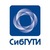 Министерство цифрового развития, связи и 
массовых коммуникаций Российской ФедерацииСибирский государственный университет телекоммуникаций и информатики Межрегиональный учебный центр переподготовки специалистовЗачетная работапо дисциплине: Основы антикоррупционной культурыВыполнил: Трофимов К.Е.Группа: ИСТ-22Билет: 27Проверила: Логутова М.А.Новосибирск, 2023 годБилет №27Коррупция в контексте теории аномии Р. Мертона